À Prefeitura Municipal de Paranapanema  CNPJ: 46.634.309/0001-34Encaminhamos-lhes para apreciação o orçamento/ proposta de venda dos produtos / serviços abaixo discriminados:ATENÇÃO: CONFORME INCISOS DA CLAUSULA SEGUNDA DO PROTOCOLO DE ICMS 42/09, FICAM TODAS AS EMPRESAS OBRIGADAS A EMITIR NOTA FISCAL ELETRONICA ( NF-e ) PARA OPERAÇÕES DESTINADAS A ADMINISTRAÇÃO PUBLICA, A PARTIR DE 01 DE ABRIL DE 2011.Validade da Proposta:____________________Condições de pagamento:___________________ Prazo de entrega:__________________________Frete: CIF                           _________________________________,_____ de_______________ de 2022.                           Local e data                                                            ____________________________________________                                                                                           Assinatura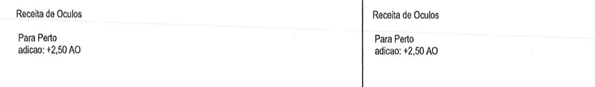 RAZÃO SOCIAL:RAZÃO SOCIAL:CNPJ:REPRESENTANTE LEGAL:REPRESENTANTE LEGAL:REPRESENTANTE LEGAL:CPF:E-MAIL:Processo de compra nº 1200/2.022A/C:PEDRO HENRIQUEE-mail:pedro.compras@paranapanema.sp.gov.brITEMDESCRIÇÃO SERVIÇOS/MATERIAISUNID.QDE.R$ UNIT.R$TOTAL Marca1LENTES DE GRAU + ARMAÇÃOUN1,00TOTAL R$